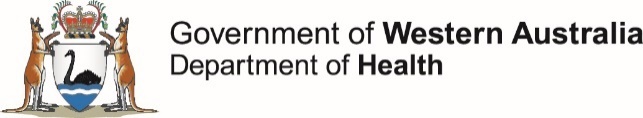 Food Act 2008 and Public Health Act 2016 ReportingInformation from Local Government Authorities (LGA) on the performance of functions under the Food Act 2008 (Food Act) and the Public Health Act 2016 (PH Act)This form is provided to assist you in collating information. The report must be submitted to the Department of Health online at https://consultation.health.wa.gov.au by 31 August 2020. For guidance on completing these questions please visit the Department of Health website http://ww2.health.wa.gov.au/Articles/N_R/Reporting-requirements-for-enforcement-agencies-under-Section-121-of-the-Food-Act-2008-WA Part ASigned declaration by enforcement agencyThis report must be submitted online at https://consultation.health.wa.gov.au by 31 August 2020For enquiries regarding the online form please contact the Environmental Health Directorate on (08) 9222 2000 or email foodsafety@health.wa.gov.au  Local Government Authority:Public Health Act authorised officersPublic Health Act authorised officersPublic Health Act authorised officersPublic Health Act authorised officersPublic Health Act authorised officersPublic Health Act authorised officersPublic Health Act authorised officersPublic Health Act authorised officersPublic Health Act authorised officersPublic Health Act authorised officersPublic Health Act authorised officersPublic Health Act authorised officersPublic Health Act authorised officersPublic Health Act authorised officersPublic Health Act authorised officersPublic Health Act authorised officersPublic Health Act authorised officersPublic Health Act authorised officersPublic Health Act authorised officersPublic Health Act authorised officersPublic Health Act authorised officersPublic Health Act authorised officersPublic Health Act authorised officersPublic Health Act authorised officersPublic Health Act authorised officersPublic Health Act authorised officersPublic Health Act authorised officersWhat is the number of full time equivalent (FTE) PH Act authorised officers working in your LGA?What is the number of full time equivalent (FTE) PH Act authorised officers working in your LGA?What is the number of full time equivalent (FTE) PH Act authorised officers working in your LGA?What is the number of full time equivalent (FTE) PH Act authorised officers working in your LGA?What is the number of full time equivalent (FTE) PH Act authorised officers working in your LGA?What is the number of full time equivalent (FTE) PH Act authorised officers working in your LGA?What is the number of full time equivalent (FTE) PH Act authorised officers working in your LGA?What is the number of full time equivalent (FTE) PH Act authorised officers working in your LGA?What is the number of full time equivalent (FTE) PH Act authorised officers working in your LGA?What is the number of full time equivalent (FTE) PH Act authorised officers working in your LGA?What is the number of full time equivalent (FTE) PH Act authorised officers working in your LGA?What is the number of full time equivalent (FTE) PH Act authorised officers working in your LGA?What is the number of full time equivalent (FTE) PH Act authorised officers working in your LGA?What is the number of full time equivalent (FTE) PH Act authorised officers working in your LGA?What is the number of full time equivalent (FTE) PH Act authorised officers working in your LGA?What is the number of full time equivalent (FTE) PH Act authorised officers working in your LGA?What is the number of full time equivalent (FTE) PH Act authorised officers working in your LGA?What is the number of full time equivalent (FTE) PH Act authorised officers working in your LGA?What is the number of full time equivalent (FTE) PH Act authorised officers working in your LGA?What is the number of full time equivalent (FTE) PH Act authorised officers working in your LGA?What is the number of full time equivalent (FTE) PH Act authorised officers working in your LGA?What is the number of full time equivalent (FTE) PH Act authorised officers working in your LGA?What is the number of full time equivalent (FTE) PH Act authorised officers working in your LGA?What is the number of FTE persons that assist authorised officers with their duties in your LGA?What is the number of FTE persons that assist authorised officers with their duties in your LGA?What is the number of FTE persons that assist authorised officers with their duties in your LGA?What is the number of FTE persons that assist authorised officers with their duties in your LGA?What is the number of FTE persons that assist authorised officers with their duties in your LGA?What is the number of FTE persons that assist authorised officers with their duties in your LGA?What is the number of FTE persons that assist authorised officers with their duties in your LGA?What is the number of FTE persons that assist authorised officers with their duties in your LGA?What is the number of FTE persons that assist authorised officers with their duties in your LGA?What is the number of FTE persons that assist authorised officers with their duties in your LGA?What is the number of FTE persons that assist authorised officers with their duties in your LGA?What is the number of FTE persons that assist authorised officers with their duties in your LGA?What is the number of FTE persons that assist authorised officers with their duties in your LGA?What is the number of FTE persons that assist authorised officers with their duties in your LGA?What is the number of FTE persons that assist authorised officers with their duties in your LGA?What is the number of FTE persons that assist authorised officers with their duties in your LGA?What is the number of FTE persons that assist authorised officers with their duties in your LGA?What is the number of FTE persons that assist authorised officers with their duties in your LGA?What is the number of FTE persons that assist authorised officers with their duties in your LGA?What is the number of FTE persons that assist authorised officers with their duties in your LGA?What is the number of FTE persons that assist authorised officers with their duties in your LGA?What is the number of FTE persons that assist authorised officers with their duties in your LGA?What is the number of FTE persons that assist authorised officers with their duties in your LGA?Has your LGA experienced difficulties recruiting appropriately qualified persons to be designated as authorised officers under the PH Act during the reporting period?Has your LGA experienced difficulties recruiting appropriately qualified persons to be designated as authorised officers under the PH Act during the reporting period?Has your LGA experienced difficulties recruiting appropriately qualified persons to be designated as authorised officers under the PH Act during the reporting period?Has your LGA experienced difficulties recruiting appropriately qualified persons to be designated as authorised officers under the PH Act during the reporting period?Has your LGA experienced difficulties recruiting appropriately qualified persons to be designated as authorised officers under the PH Act during the reporting period?Has your LGA experienced difficulties recruiting appropriately qualified persons to be designated as authorised officers under the PH Act during the reporting period?Has your LGA experienced difficulties recruiting appropriately qualified persons to be designated as authorised officers under the PH Act during the reporting period?Has your LGA experienced difficulties recruiting appropriately qualified persons to be designated as authorised officers under the PH Act during the reporting period?Has your LGA experienced difficulties recruiting appropriately qualified persons to be designated as authorised officers under the PH Act during the reporting period?Has your LGA experienced difficulties recruiting appropriately qualified persons to be designated as authorised officers under the PH Act during the reporting period?Has your LGA experienced difficulties recruiting appropriately qualified persons to be designated as authorised officers under the PH Act during the reporting period?Has your LGA experienced difficulties recruiting appropriately qualified persons to be designated as authorised officers under the PH Act during the reporting period?Has your LGA experienced difficulties recruiting appropriately qualified persons to be designated as authorised officers under the PH Act during the reporting period?Has your LGA experienced difficulties recruiting appropriately qualified persons to be designated as authorised officers under the PH Act during the reporting period?Has your LGA experienced difficulties recruiting appropriately qualified persons to be designated as authorised officers under the PH Act during the reporting period?Has your LGA experienced difficulties recruiting appropriately qualified persons to be designated as authorised officers under the PH Act during the reporting period?Has your LGA experienced difficulties recruiting appropriately qualified persons to be designated as authorised officers under the PH Act during the reporting period?Has your LGA experienced difficulties recruiting appropriately qualified persons to be designated as authorised officers under the PH Act during the reporting period?Has your LGA experienced difficulties recruiting appropriately qualified persons to be designated as authorised officers under the PH Act during the reporting period?Has your LGA experienced difficulties recruiting appropriately qualified persons to be designated as authorised officers under the PH Act during the reporting period?Has your LGA experienced difficulties recruiting appropriately qualified persons to be designated as authorised officers under the PH Act during the reporting period?Yes NoYes NoIf yes, please specifyIf yes, please specifyIf yes, please specifyIf yes, please specifyIf yes, please specifyHas your LGA had any authorised officers return their certificate of authority (i.e. cease to be authorised officers) during the reporting period?Has your LGA had any authorised officers return their certificate of authority (i.e. cease to be authorised officers) during the reporting period?Has your LGA had any authorised officers return their certificate of authority (i.e. cease to be authorised officers) during the reporting period?Has your LGA had any authorised officers return their certificate of authority (i.e. cease to be authorised officers) during the reporting period?Has your LGA had any authorised officers return their certificate of authority (i.e. cease to be authorised officers) during the reporting period?Has your LGA had any authorised officers return their certificate of authority (i.e. cease to be authorised officers) during the reporting period?Has your LGA had any authorised officers return their certificate of authority (i.e. cease to be authorised officers) during the reporting period?Has your LGA had any authorised officers return their certificate of authority (i.e. cease to be authorised officers) during the reporting period?Has your LGA had any authorised officers return their certificate of authority (i.e. cease to be authorised officers) during the reporting period?Has your LGA had any authorised officers return their certificate of authority (i.e. cease to be authorised officers) during the reporting period?Has your LGA had any authorised officers return their certificate of authority (i.e. cease to be authorised officers) during the reporting period?Has your LGA had any authorised officers return their certificate of authority (i.e. cease to be authorised officers) during the reporting period?Has your LGA had any authorised officers return their certificate of authority (i.e. cease to be authorised officers) during the reporting period?Has your LGA had any authorised officers return their certificate of authority (i.e. cease to be authorised officers) during the reporting period?Has your LGA had any authorised officers return their certificate of authority (i.e. cease to be authorised officers) during the reporting period?Has your LGA had any authorised officers return their certificate of authority (i.e. cease to be authorised officers) during the reporting period?Has your LGA had any authorised officers return their certificate of authority (i.e. cease to be authorised officers) during the reporting period?Has your LGA had any authorised officers return their certificate of authority (i.e. cease to be authorised officers) during the reporting period?Has your LGA had any authorised officers return their certificate of authority (i.e. cease to be authorised officers) during the reporting period?Has your LGA had any authorised officers return their certificate of authority (i.e. cease to be authorised officers) during the reporting period?Has your LGA had any authorised officers return their certificate of authority (i.e. cease to be authorised officers) during the reporting period?Yes NoYes NoIf yes, how many?If yes, how many?If yes, how many?If yes, how many?If yes, how many?If yes, how many?If yes, how many?If yes, how many?If yes, how many?If yes, how many?If yes, how many?If yes, how many?If yes, how many?If yes, how many?If yes, how many?If yes, how many?If yes, how many?Part BFood Act authorised officersPart BFood Act authorised officersPart BFood Act authorised officersPart BFood Act authorised officersPart BFood Act authorised officersPart BFood Act authorised officersPart BFood Act authorised officersPart BFood Act authorised officersPart BFood Act authorised officersPart BFood Act authorised officersPart BFood Act authorised officersPart BFood Act authorised officersPart BFood Act authorised officersPart BFood Act authorised officersPart BFood Act authorised officersPart BFood Act authorised officersPart BFood Act authorised officersPart BFood Act authorised officersPart BFood Act authorised officersPart BFood Act authorised officersPart BFood Act authorised officersPart BFood Act authorised officersPart BFood Act authorised officersPart BFood Act authorised officersPart BFood Act authorised officersPart BFood Act authorised officersPart BFood Act authorised officersWhat is the number of FTE Food Act authorised officers?What is the number of FTE Food Act authorised officers?What is the number of FTE Food Act authorised officers?What is the number of FTE Food Act authorised officers?What is the number of FTE Food Act authorised officers?What is the number of FTE Food Act authorised officers?What is the number of FTE Food Act authorised officers?What is the number of FTE Food Act authorised officers?What is the number of FTE Food Act authorised officers?What is the number of FTE Food Act authorised officers?What is the number of FTE Food Act authorised officers?What is the number of FTE Food Act authorised officers?What is the number of FTE Food Act authorised officers?What is the number of FTE Food Act authorised officers?What is the number of FTE Food Act authorised officers?What is the number of FTE Food Act authorised officers?What is the number of FTE Food Act authorised officers?What is the number of FTE Food Act authorised officers?What is the number of FTE Food Act authorised officers?What is the number of FTE Food Act authorised officers?What is the number of FTE Food Act authorised officers?What is the number of FTE Food Act authorised officers?What is the number of FTE Food Act authorised officers?What is the number of FTE persons that assist with the discharge of duties of Food Act authorised officers?What is the number of FTE persons that assist with the discharge of duties of Food Act authorised officers?What is the number of FTE persons that assist with the discharge of duties of Food Act authorised officers?What is the number of FTE persons that assist with the discharge of duties of Food Act authorised officers?What is the number of FTE persons that assist with the discharge of duties of Food Act authorised officers?What is the number of FTE persons that assist with the discharge of duties of Food Act authorised officers?What is the number of FTE persons that assist with the discharge of duties of Food Act authorised officers?What is the number of FTE persons that assist with the discharge of duties of Food Act authorised officers?What is the number of FTE persons that assist with the discharge of duties of Food Act authorised officers?What is the number of FTE persons that assist with the discharge of duties of Food Act authorised officers?What is the number of FTE persons that assist with the discharge of duties of Food Act authorised officers?What is the number of FTE persons that assist with the discharge of duties of Food Act authorised officers?What is the number of FTE persons that assist with the discharge of duties of Food Act authorised officers?What is the number of FTE persons that assist with the discharge of duties of Food Act authorised officers?What is the number of FTE persons that assist with the discharge of duties of Food Act authorised officers?What is the number of FTE persons that assist with the discharge of duties of Food Act authorised officers?What is the number of FTE persons that assist with the discharge of duties of Food Act authorised officers?What is the number of FTE persons that assist with the discharge of duties of Food Act authorised officers?What is the number of FTE persons that assist with the discharge of duties of Food Act authorised officers?What is the number of FTE persons that assist with the discharge of duties of Food Act authorised officers?What is the number of FTE persons that assist with the discharge of duties of Food Act authorised officers?What is the number of FTE persons that assist with the discharge of duties of Food Act authorised officers?What is the number of FTE persons that assist with the discharge of duties of Food Act authorised officers?What are the primary qualifications of Food Act authorised officers that do not hold qualifications suitable to be appointed as an Environmental Health Officer, and the number of Food Act authorised officers with this qualification? (list each qualification type, subject and number of officers)What are the primary qualifications of Food Act authorised officers that do not hold qualifications suitable to be appointed as an Environmental Health Officer, and the number of Food Act authorised officers with this qualification? (list each qualification type, subject and number of officers)What are the primary qualifications of Food Act authorised officers that do not hold qualifications suitable to be appointed as an Environmental Health Officer, and the number of Food Act authorised officers with this qualification? (list each qualification type, subject and number of officers)What are the primary qualifications of Food Act authorised officers that do not hold qualifications suitable to be appointed as an Environmental Health Officer, and the number of Food Act authorised officers with this qualification? (list each qualification type, subject and number of officers)What are the primary qualifications of Food Act authorised officers that do not hold qualifications suitable to be appointed as an Environmental Health Officer, and the number of Food Act authorised officers with this qualification? (list each qualification type, subject and number of officers)What are the primary qualifications of Food Act authorised officers that do not hold qualifications suitable to be appointed as an Environmental Health Officer, and the number of Food Act authorised officers with this qualification? (list each qualification type, subject and number of officers)What are the primary qualifications of Food Act authorised officers that do not hold qualifications suitable to be appointed as an Environmental Health Officer, and the number of Food Act authorised officers with this qualification? (list each qualification type, subject and number of officers)What are the primary qualifications of Food Act authorised officers that do not hold qualifications suitable to be appointed as an Environmental Health Officer, and the number of Food Act authorised officers with this qualification? (list each qualification type, subject and number of officers)What are the primary qualifications of Food Act authorised officers that do not hold qualifications suitable to be appointed as an Environmental Health Officer, and the number of Food Act authorised officers with this qualification? (list each qualification type, subject and number of officers)What are the primary qualifications of Food Act authorised officers that do not hold qualifications suitable to be appointed as an Environmental Health Officer, and the number of Food Act authorised officers with this qualification? (list each qualification type, subject and number of officers)What are the primary qualifications of Food Act authorised officers that do not hold qualifications suitable to be appointed as an Environmental Health Officer, and the number of Food Act authorised officers with this qualification? (list each qualification type, subject and number of officers)What are the primary qualifications of Food Act authorised officers that do not hold qualifications suitable to be appointed as an Environmental Health Officer, and the number of Food Act authorised officers with this qualification? (list each qualification type, subject and number of officers)What are the primary qualifications of Food Act authorised officers that do not hold qualifications suitable to be appointed as an Environmental Health Officer, and the number of Food Act authorised officers with this qualification? (list each qualification type, subject and number of officers)What are the primary qualifications of Food Act authorised officers that do not hold qualifications suitable to be appointed as an Environmental Health Officer, and the number of Food Act authorised officers with this qualification? (list each qualification type, subject and number of officers)What are the primary qualifications of Food Act authorised officers that do not hold qualifications suitable to be appointed as an Environmental Health Officer, and the number of Food Act authorised officers with this qualification? (list each qualification type, subject and number of officers)What are the primary qualifications of Food Act authorised officers that do not hold qualifications suitable to be appointed as an Environmental Health Officer, and the number of Food Act authorised officers with this qualification? (list each qualification type, subject and number of officers)What are the primary qualifications of Food Act authorised officers that do not hold qualifications suitable to be appointed as an Environmental Health Officer, and the number of Food Act authorised officers with this qualification? (list each qualification type, subject and number of officers)What are the primary qualifications of Food Act authorised officers that do not hold qualifications suitable to be appointed as an Environmental Health Officer, and the number of Food Act authorised officers with this qualification? (list each qualification type, subject and number of officers)What are the primary qualifications of Food Act authorised officers that do not hold qualifications suitable to be appointed as an Environmental Health Officer, and the number of Food Act authorised officers with this qualification? (list each qualification type, subject and number of officers)What are the primary qualifications of Food Act authorised officers that do not hold qualifications suitable to be appointed as an Environmental Health Officer, and the number of Food Act authorised officers with this qualification? (list each qualification type, subject and number of officers)What are the primary qualifications of Food Act authorised officers that do not hold qualifications suitable to be appointed as an Environmental Health Officer, and the number of Food Act authorised officers with this qualification? (list each qualification type, subject and number of officers)What are the primary qualifications of Food Act authorised officers that do not hold qualifications suitable to be appointed as an Environmental Health Officer, and the number of Food Act authorised officers with this qualification? (list each qualification type, subject and number of officers)What are the primary qualifications of Food Act authorised officers that do not hold qualifications suitable to be appointed as an Environmental Health Officer, and the number of Food Act authorised officers with this qualification? (list each qualification type, subject and number of officers)Please provide comments in relation to questions 6 – 8 on Food Act authorised officersPlease provide comments in relation to questions 6 – 8 on Food Act authorised officersPlease provide comments in relation to questions 6 – 8 on Food Act authorised officersPlease provide comments in relation to questions 6 – 8 on Food Act authorised officersPlease provide comments in relation to questions 6 – 8 on Food Act authorised officersPlease provide comments in relation to questions 6 – 8 on Food Act authorised officersPlease provide comments in relation to questions 6 – 8 on Food Act authorised officersPlease provide comments in relation to questions 6 – 8 on Food Act authorised officersPlease provide comments in relation to questions 6 – 8 on Food Act authorised officersPlease provide comments in relation to questions 6 – 8 on Food Act authorised officersPlease provide comments in relation to questions 6 – 8 on Food Act authorised officersPlease provide comments in relation to questions 6 – 8 on Food Act authorised officersPlease provide comments in relation to questions 6 – 8 on Food Act authorised officersPlease provide comments in relation to questions 6 – 8 on Food Act authorised officersPlease provide comments in relation to questions 6 – 8 on Food Act authorised officersRegistration and assessment of food businessesRegistration and assessment of food businessesRegistration and assessment of food businessesRegistration and assessment of food businessesRegistration and assessment of food businessesRegistration and assessment of food businessesRegistration and assessment of food businessesRegistration and assessment of food businessesRegistration and assessment of food businessesRegistration and assessment of food businessesRegistration and assessment of food businessesRegistration and assessment of food businessesRegistration and assessment of food businessesRegistration and assessment of food businessesRegistration and assessment of food businessesRegistration and assessment of food businessesRegistration and assessment of food businessesRegistration and assessment of food businessesRegistration and assessment of food businessesRegistration and assessment of food businessesRegistration and assessment of food businessesRegistration and assessment of food businessesRegistration and assessment of food businessesRegistration and assessment of food businessesRegistration and assessment of food businessesRegistration and assessment of food businessesRegistration and assessment of food businessesWhat is the total number of food businesses in the enforcement agency’s jurisdiction?What is the total number of food businesses in the enforcement agency’s jurisdiction?What is the total number of food businesses in the enforcement agency’s jurisdiction?What is the total number of food businesses in the enforcement agency’s jurisdiction?What is the total number of food businesses in the enforcement agency’s jurisdiction?What is the total number of food businesses in the enforcement agency’s jurisdiction?What is the total number of food businesses in the enforcement agency’s jurisdiction?What is the total number of food businesses in the enforcement agency’s jurisdiction?What is the total number of food businesses in the enforcement agency’s jurisdiction?What is the total number of food businesses in the enforcement agency’s jurisdiction?What is the total number of food businesses in the enforcement agency’s jurisdiction?What is the total number of food businesses in the enforcement agency’s jurisdiction?What is the total number of food businesses in the enforcement agency’s jurisdiction?What is the total number of food businesses in the enforcement agency’s jurisdiction?What is the total number of food businesses in the enforcement agency’s jurisdiction?What is the total number of food businesses in the enforcement agency’s jurisdiction?What is the total number of food businesses in the enforcement agency’s jurisdiction?What is the total number of food businesses in the enforcement agency’s jurisdiction?What is the total number of food businesses in the enforcement agency’s jurisdiction?What is the total number of food businesses in the enforcement agency’s jurisdiction?What is the total number of food businesses in the enforcement agency’s jurisdiction?What is the total number of food businesses in the enforcement agency’s jurisdiction?What is the total number of food businesses in the enforcement agency’s jurisdiction?What is the total number of routine onsite food safety assessments that were conducted?What is the total number of routine onsite food safety assessments that were conducted?What is the total number of routine onsite food safety assessments that were conducted?What is the total number of routine onsite food safety assessments that were conducted?What is the total number of routine onsite food safety assessments that were conducted?What is the total number of routine onsite food safety assessments that were conducted?What is the total number of routine onsite food safety assessments that were conducted?What is the total number of routine onsite food safety assessments that were conducted?What is the total number of routine onsite food safety assessments that were conducted?What is the total number of routine onsite food safety assessments that were conducted?What is the total number of routine onsite food safety assessments that were conducted?What is the total number of routine onsite food safety assessments that were conducted?What is the total number of routine onsite food safety assessments that were conducted?What is the total number of routine onsite food safety assessments that were conducted?What is the total number of routine onsite food safety assessments that were conducted?What is the total number of routine onsite food safety assessments that were conducted?What is the total number of routine onsite food safety assessments that were conducted?What is the total number of routine onsite food safety assessments that were conducted?What is the total number of routine onsite food safety assessments that were conducted?What is the total number of routine onsite food safety assessments that were conducted?What is the total number of routine onsite food safety assessments that were conducted?What is the total number of routine onsite food safety assessments that were conducted?What is the total number of routine onsite food safety assessments that were conducted?During food safety assessments of retail food businesses do you measure the refrigerated storage and display temperatures of raw poultry meat for compliance?During food safety assessments of retail food businesses do you measure the refrigerated storage and display temperatures of raw poultry meat for compliance?During food safety assessments of retail food businesses do you measure the refrigerated storage and display temperatures of raw poultry meat for compliance?During food safety assessments of retail food businesses do you measure the refrigerated storage and display temperatures of raw poultry meat for compliance?During food safety assessments of retail food businesses do you measure the refrigerated storage and display temperatures of raw poultry meat for compliance?During food safety assessments of retail food businesses do you measure the refrigerated storage and display temperatures of raw poultry meat for compliance?During food safety assessments of retail food businesses do you measure the refrigerated storage and display temperatures of raw poultry meat for compliance?During food safety assessments of retail food businesses do you measure the refrigerated storage and display temperatures of raw poultry meat for compliance?During food safety assessments of retail food businesses do you measure the refrigerated storage and display temperatures of raw poultry meat for compliance?During food safety assessments of retail food businesses do you measure the refrigerated storage and display temperatures of raw poultry meat for compliance?During food safety assessments of retail food businesses do you measure the refrigerated storage and display temperatures of raw poultry meat for compliance?During food safety assessments of retail food businesses do you measure the refrigerated storage and display temperatures of raw poultry meat for compliance?During food safety assessments of retail food businesses do you measure the refrigerated storage and display temperatures of raw poultry meat for compliance?YesSometimesNoN/A
(no food safety assessments of raw poultry meat retailers)YesSometimesNoN/A
(no food safety assessments of raw poultry meat retailers)YesSometimesNoN/A
(no food safety assessments of raw poultry meat retailers)YesSometimesNoN/A
(no food safety assessments of raw poultry meat retailers)YesSometimesNoN/A
(no food safety assessments of raw poultry meat retailers)YesSometimesNoN/A
(no food safety assessments of raw poultry meat retailers)YesSometimesNoN/A
(no food safety assessments of raw poultry meat retailers)YesSometimesNoN/A
(no food safety assessments of raw poultry meat retailers)YesSometimesNoN/A
(no food safety assessments of raw poultry meat retailers)YesSometimesNoN/A
(no food safety assessments of raw poultry meat retailers)What is the number of food businesses by risk rating?What is the number of food businesses by risk rating?What is the number of food businesses by risk rating?What is the number of food businesses by risk rating?What is the number of food businesses by risk rating?What is the number of food businesses by risk rating?What is the number of food businesses by risk rating?What is the number of food businesses by risk rating?What is the number of food businesses by risk rating?What is the number of food businesses by risk rating?What is the number of food businesses by risk rating?What is the number of food businesses by risk rating?What is the number of food businesses by risk rating?What is the number of food businesses by risk rating?What is the number of food businesses by risk rating?What is the number of food businesses by risk rating?What is the number of food businesses by risk rating?What is the number of food businesses by risk rating?What is the number of food businesses by risk rating?What is the number of food businesses by risk rating?What is the number of food businesses by risk rating?What is the number of food businesses by risk rating?What is the number of food businesses by risk rating?What is the number of food businesses by risk rating?What is the number of food businesses by risk rating?HighHighMediumMediumMediumMediumMediumMediumLowLowLowLowLowLowLowLowLowLowLowVery low/exemptVery low/exemptNot determinedNot determinedNot determinedNot determinedNot determinedNot determinedOther (please specify the risk rating and number of food businesses)Other (please specify the risk rating and number of food businesses)Other (please specify the risk rating and number of food businesses)Other (please specify the risk rating and number of food businesses)Other (please specify the risk rating and number of food businesses)Other (please specify the risk rating and number of food businesses)Other (please specify the risk rating and number of food businesses)Other (please specify the risk rating and number of food businesses)Other (please specify the risk rating and number of food businesses)Other (please specify the risk rating and number of food businesses)Other (please specify the risk rating and number of food businesses)What is the number of food businesses by principal type of activity?What is the number of food businesses by principal type of activity?What is the number of food businesses by principal type of activity?What is the number of food businesses by principal type of activity?What is the number of food businesses by principal type of activity?What is the number of food businesses by principal type of activity?What is the number of food businesses by principal type of activity?What is the number of food businesses by principal type of activity?What is the number of food businesses by principal type of activity?What is the number of food businesses by principal type of activity?What is the number of food businesses by principal type of activity?What is the number of food businesses by principal type of activity?What is the number of food businesses by principal type of activity?What is the number of food businesses by principal type of activity?What is the number of food businesses by principal type of activity?What is the number of food businesses by principal type of activity?What is the number of food businesses by principal type of activity?What is the number of food businesses by principal type of activity?What is the number of food businesses by principal type of activity?What is the number of food businesses by principal type of activity?What is the number of food businesses by principal type of activity?What is the number of food businesses by principal type of activity?What is the number of food businesses by principal type of activity?What is the number of food businesses by principal type of activity?What is the number of food businesses by principal type of activity?Manufacturer/processorManufacturer/processorManufacturer/processorManufacturer/processorManufacturer/processorManufacturer/processorManufacturer/processorManufacturer/processorManufacturer/processorHotel/motel/guesthouseHotel/motel/guesthouseHotel/motel/guesthouseHotel/motel/guesthouseHotel/motel/guesthouseHotel/motel/guesthouseHotel/motel/guesthouseHotel/motel/guesthouseHotel/motel/guesthouseHotel/motel/guesthouseHotel/motel/guesthouseHotel/motel/guesthouseHotel/motel/guesthouseHotel/motel/guesthouseRetailerRetailerRetailerRetailerRetailerRetailerRetailerRetailerRetailerPub/tavernPub/tavernPub/tavernPub/tavernPub/tavernPub/tavernPub/tavernPub/tavernPub/tavernPub/tavernPub/tavernPub/tavernPub/tavernPub/tavernFood serviceFood serviceFood serviceFood serviceFood serviceFood serviceFood serviceFood serviceFood serviceCanteen/kitchenCanteen/kitchenCanteen/kitchenCanteen/kitchenCanteen/kitchenCanteen/kitchenCanteen/kitchenCanteen/kitchenCanteen/kitchenCanteen/kitchenCanteen/kitchenCanteen/kitchenCanteen/kitchenCanteen/kitchenDistributorDistributorDistributorDistributorDistributorDistributorDistributorDistributorDistributorHospital/nursing homeHospital/nursing homeHospital/nursing homeHospital/nursing homeHospital/nursing homeHospital/nursing homeHospital/nursing homeHospital/nursing homeHospital/nursing homeHospital/nursing homeHospital/nursing homeHospital/nursing homeHospital/nursing homeHospital/nursing homeImporterImporterImporterImporterImporterImporterImporterImporterImporterChildcare centreChildcare centreChildcare centreChildcare centreChildcare centreChildcare centreChildcare centreChildcare centreChildcare centreChildcare centreChildcare centreChildcare centreChildcare centreChildcare centrePackerPackerPackerPackerPackerPackerPackerPackerPackerHome deliveryHome deliveryHome deliveryHome deliveryHome deliveryHome deliveryHome deliveryHome deliveryHome deliveryHome deliveryHome deliveryHome deliveryHome deliveryHome deliveryStorageStorageStorageStorageStorageStorageStorageStorageStorageMobile food operatorMobile food operatorMobile food operatorMobile food operatorMobile food operatorMobile food operatorMobile food operatorMobile food operatorMobile food operatorMobile food operatorMobile food operatorMobile food operatorMobile food operatorMobile food operatorTransportTransportTransportTransportTransportTransportTransportTransportTransportMarket StallMarket StallMarket StallMarket StallMarket StallMarket StallMarket StallMarket StallMarket StallMarket StallMarket StallMarket StallMarket StallMarket StallRestaurant/caféRestaurant/caféRestaurant/caféRestaurant/caféRestaurant/caféRestaurant/caféRestaurant/caféRestaurant/caféRestaurant/caféCharitable/community organisationCharitable/community organisationCharitable/community organisationCharitable/community organisationCharitable/community organisationCharitable/community organisationCharitable/community organisationCharitable/community organisationCharitable/community organisationCharitable/community organisationCharitable/community organisationCharitable/community organisationCharitable/community organisationCharitable/community organisationSnack bar/takeawaySnack bar/takeawaySnack bar/takeawaySnack bar/takeawaySnack bar/takeawaySnack bar/takeawaySnack bar/takeawaySnack bar/takeawaySnack bar/takeawayTemporary food premisesTemporary food premisesTemporary food premisesTemporary food premisesTemporary food premisesTemporary food premisesTemporary food premisesTemporary food premisesTemporary food premisesTemporary food premisesTemporary food premisesTemporary food premisesTemporary food premisesTemporary food premisesCatererCatererCatererCatererCatererCatererCatererCatererCatererPrimary processorPrimary processorPrimary processorPrimary processorPrimary processorPrimary processorPrimary processorPrimary processorPrimary processorPrimary processorPrimary processorPrimary processorPrimary processorPrimary processorMeals-on-wheelsMeals-on-wheelsMeals-on-wheelsMeals-on-wheelsMeals-on-wheelsMeals-on-wheelsMeals-on-wheelsMeals-on-wheelsMeals-on-wheelsResidential manufacturer/processorResidential manufacturer/processorResidential manufacturer/processorResidential manufacturer/processorResidential manufacturer/processorResidential manufacturer/processorResidential manufacturer/processorResidential manufacturer/processorResidential manufacturer/processorResidential manufacturer/processorResidential manufacturer/processorResidential manufacturer/processorResidential manufacturer/processorResidential manufacturer/processorPrimary producerPrimary producerPrimary producerPrimary producerPrimary producerPrimary producerPrimary producerPrimary producerPrimary producerFamily day careFamily day careFamily day careFamily day careFamily day careFamily day careFamily day careFamily day careFamily day careFamily day careFamily day careFamily day careFamily day careFamily day careOther (please specify other categories and the number of food businesses)Other (please specify other categories and the number of food businesses)Other (please specify other categories and the number of food businesses)Other (please specify other categories and the number of food businesses)Other (please specify other categories and the number of food businesses)Other (please specify other categories and the number of food businesses)Other (please specify other categories and the number of food businesses)Other (please specify other categories and the number of food businesses)Other (please specify other categories and the number of food businesses)Not determinedNot determinedNot determinedNot determinedNot determinedNot determinedNot determinedNot determinedNot determinedNot determinedNot determinedNot determinedNot determinedNot determinedPlease provide comments in relation to questions 10 – 14 on registration and assessment of food businessesPlease provide comments in relation to questions 10 – 14 on registration and assessment of food businessesPlease provide comments in relation to questions 10 – 14 on registration and assessment of food businessesPlease provide comments in relation to questions 10 – 14 on registration and assessment of food businessesPlease provide comments in relation to questions 10 – 14 on registration and assessment of food businessesPlease provide comments in relation to questions 10 – 14 on registration and assessment of food businessesPlease provide comments in relation to questions 10 – 14 on registration and assessment of food businessesPlease provide comments in relation to questions 10 – 14 on registration and assessment of food businessesPlease provide comments in relation to questions 10 – 14 on registration and assessment of food businessesPlease provide comments in relation to questions 10 – 14 on registration and assessment of food businessesPlease provide comments in relation to questions 10 – 14 on registration and assessment of food businessesPlease provide comments in relation to questions 10 – 14 on registration and assessment of food businessesFood Act compliance and enforcement activitiesFood Act compliance and enforcement activitiesFood Act compliance and enforcement activitiesFood Act compliance and enforcement activitiesFood Act compliance and enforcement activitiesFood Act compliance and enforcement activitiesFood Act compliance and enforcement activitiesFood Act compliance and enforcement activitiesFood Act compliance and enforcement activitiesFood Act compliance and enforcement activitiesFood Act compliance and enforcement activitiesFood Act compliance and enforcement activitiesFood Act compliance and enforcement activitiesFood Act compliance and enforcement activitiesFood Act compliance and enforcement activitiesFood Act compliance and enforcement activitiesFood Act compliance and enforcement activitiesFood Act compliance and enforcement activitiesDoes the enforcement agency have a compliance and enforcement policy in place?Does the enforcement agency have a compliance and enforcement policy in place?Does the enforcement agency have a compliance and enforcement policy in place?Does the enforcement agency have a compliance and enforcement policy in place?Does the enforcement agency have a compliance and enforcement policy in place?Does the enforcement agency have a compliance and enforcement policy in place?Does the enforcement agency have a compliance and enforcement policy in place?Does the enforcement agency have a compliance and enforcement policy in place?Does the enforcement agency have a compliance and enforcement policy in place?Does the enforcement agency have a compliance and enforcement policy in place?Does the enforcement agency have a compliance and enforcement policy in place?Does the enforcement agency have a compliance and enforcement policy in place?Does the enforcement agency have a compliance and enforcement policy in place?Does the enforcement agency have a compliance and enforcement policy in place?Does the enforcement agency have a compliance and enforcement policy in place?Does the enforcement agency have a compliance and enforcement policy in place?Does the enforcement agency have a compliance and enforcement policy in place?Does the enforcement agency have a compliance and enforcement policy in place?Does the enforcement agency have a compliance and enforcement policy in place?Yes No Yes No Yes No Yes No Yes No Yes No If no, why?If no, why?If no, why?If no, why?Number of prosecutions instigatedNumber of prosecutions instigatedNumber of prosecutions instigatedNumber of prosecutions instigatedNumber of prosecutions instigatedNumber of prosecutions instigatedNumber of prosecutions instigatedNumber of prosecutions instigatedNumber of prosecutions instigatedNumber of prosecutions instigatedNumber of prosecutions instigatedNumber of prosecutions instigatedNumber of prosecutions instigatedNumber of prosecutions instigatedNumber of prosecutions instigatedNumber of prosecutions instigatedNumber of prosecutions instigatedNumber of prosecutions instigatedNumber of prosecutions instigatedNumber of prosecutions instigatedNumber of prosecutions instigatedNumber of prosecutions instigatedNumber of prosecutions instigatedNumber of successful prosecutionsNumber of successful prosecutionsNumber of successful prosecutionsNumber of successful prosecutionsNumber of successful prosecutionsNumber of successful prosecutionsNumber of successful prosecutionsNumber of successful prosecutionsNumber of successful prosecutionsNumber of successful prosecutionsNumber of successful prosecutionsNumber of successful prosecutionsNumber of successful prosecutionsNumber of successful prosecutionsNumber of successful prosecutionsNumber of successful prosecutionsNumber of successful prosecutionsNumber of successful prosecutionsNumber of successful prosecutionsNumber of successful prosecutionsNumber of successful prosecutionsNumber of successful prosecutionsNumber of successful prosecutionsNumber of unsuccessful prosecutionsNumber of unsuccessful prosecutionsNumber of unsuccessful prosecutionsNumber of unsuccessful prosecutionsNumber of unsuccessful prosecutionsNumber of unsuccessful prosecutionsNumber of unsuccessful prosecutionsNumber of unsuccessful prosecutionsNumber of unsuccessful prosecutionsNumber of unsuccessful prosecutionsNumber of unsuccessful prosecutionsNumber of unsuccessful prosecutionsNumber of unsuccessful prosecutionsNumber of unsuccessful prosecutionsNumber of unsuccessful prosecutionsNumber of unsuccessful prosecutionsNumber of unsuccessful prosecutionsNumber of unsuccessful prosecutionsNumber of unsuccessful prosecutionsNumber of unsuccessful prosecutionsNumber of unsuccessful prosecutionsNumber of unsuccessful prosecutionsNumber of unsuccessful prosecutions0Number of seizures performed Number of seizures performed Number of seizures performed Number of seizures performed Number of seizures performed Number of seizures performed Number of seizures performed Number of seizures performed Number of seizures performed Number of seizures performed Number of seizures performed Number of seizures performed Number of seizures performed Number of seizures performed Number of seizures performed Number of seizures performed Number of seizures performed Number of seizures performed Number of seizures performed Number of seizures performed Number of seizures performed Number of seizures performed Number of seizures performed Number of improvement notices servedNumber of improvement notices servedNumber of improvement notices servedNumber of improvement notices servedNumber of improvement notices servedNumber of improvement notices servedNumber of improvement notices servedNumber of improvement notices servedNumber of improvement notices servedNumber of improvement notices servedNumber of improvement notices servedNumber of improvement notices servedNumber of improvement notices servedNumber of improvement notices servedNumber of improvement notices servedNumber of improvement notices servedNumber of improvement notices servedNumber of improvement notices servedNumber of improvement notices servedNumber of improvement notices servedNumber of improvement notices servedNumber of improvement notices servedNumber of improvement notices servedNumber of improvement notices not complied withNumber of improvement notices not complied withNumber of improvement notices not complied withNumber of improvement notices not complied withNumber of improvement notices not complied withNumber of improvement notices not complied withNumber of improvement notices not complied withNumber of improvement notices not complied withNumber of improvement notices not complied withNumber of improvement notices not complied withNumber of improvement notices not complied withNumber of improvement notices not complied withNumber of improvement notices not complied withNumber of improvement notices not complied withNumber of improvement notices not complied withNumber of improvement notices not complied withNumber of improvement notices not complied withNumber of improvement notices not complied withNumber of improvement notices not complied withNumber of improvement notices not complied withNumber of improvement notices not complied withNumber of improvement notices not complied withNumber of improvement notices not complied withNumber of infringement notices servedNumber of infringement notices servedNumber of infringement notices servedNumber of infringement notices servedNumber of infringement notices servedNumber of infringement notices servedNumber of infringement notices servedNumber of infringement notices servedNumber of infringement notices servedNumber of infringement notices servedNumber of infringement notices servedNumber of infringement notices servedNumber of infringement notices servedNumber of infringement notices servedNumber of infringement notices servedNumber of infringement notices servedNumber of infringement notices servedNumber of infringement notices servedNumber of infringement notices servedNumber of infringement notices servedNumber of infringement notices servedNumber of infringement notices servedNumber of infringement notices servedNumber of infringement notices withdrawnNumber of infringement notices withdrawnNumber of infringement notices withdrawnNumber of infringement notices withdrawnNumber of infringement notices withdrawnNumber of infringement notices withdrawnNumber of infringement notices withdrawnNumber of infringement notices withdrawnNumber of infringement notices withdrawnNumber of infringement notices withdrawnNumber of infringement notices withdrawnNumber of infringement notices withdrawnNumber of infringement notices withdrawnNumber of infringement notices withdrawnNumber of infringement notices withdrawnNumber of infringement notices withdrawnNumber of infringement notices withdrawnNumber of infringement notices withdrawnNumber of infringement notices withdrawnNumber of infringement notices withdrawnNumber of infringement notices withdrawnNumber of infringement notices withdrawnNumber of infringement notices withdrawnNumber of prohibition orders servedNumber of prohibition orders servedNumber of prohibition orders servedNumber of prohibition orders servedNumber of prohibition orders servedNumber of prohibition orders servedNumber of prohibition orders servedNumber of prohibition orders servedNumber of prohibition orders servedNumber of prohibition orders servedNumber of prohibition orders servedNumber of prohibition orders servedNumber of prohibition orders servedNumber of prohibition orders servedNumber of prohibition orders servedNumber of prohibition orders servedNumber of prohibition orders servedNumber of prohibition orders servedNumber of prohibition orders servedNumber of prohibition orders servedNumber of prohibition orders servedNumber of prohibition orders servedNumber of prohibition orders servedNumber of prohibition orders not complied with (under Food Act section 68)Number of prohibition orders not complied with (under Food Act section 68)Number of prohibition orders not complied with (under Food Act section 68)Number of prohibition orders not complied with (under Food Act section 68)Number of prohibition orders not complied with (under Food Act section 68)Number of prohibition orders not complied with (under Food Act section 68)Number of prohibition orders not complied with (under Food Act section 68)Number of prohibition orders not complied with (under Food Act section 68)Number of prohibition orders not complied with (under Food Act section 68)Number of prohibition orders not complied with (under Food Act section 68)Number of prohibition orders not complied with (under Food Act section 68)Number of prohibition orders not complied with (under Food Act section 68)Number of prohibition orders not complied with (under Food Act section 68)Number of prohibition orders not complied with (under Food Act section 68)Number of prohibition orders not complied with (under Food Act section 68)Number of prohibition orders not complied with (under Food Act section 68)Number of prohibition orders not complied with (under Food Act section 68)Number of prohibition orders not complied with (under Food Act section 68)Number of prohibition orders not complied with (under Food Act section 68)Number of prohibition orders not complied with (under Food Act section 68)Number of prohibition orders not complied with (under Food Act section 68)Number of prohibition orders not complied with (under Food Act section 68)Number of prohibition orders not complied with (under Food Act section 68)Number of prohibition orders for which compensation was paid (under Food Act section 70)Number of prohibition orders for which compensation was paid (under Food Act section 70)Number of prohibition orders for which compensation was paid (under Food Act section 70)Number of prohibition orders for which compensation was paid (under Food Act section 70)Number of prohibition orders for which compensation was paid (under Food Act section 70)Number of prohibition orders for which compensation was paid (under Food Act section 70)Number of prohibition orders for which compensation was paid (under Food Act section 70)Number of prohibition orders for which compensation was paid (under Food Act section 70)Number of prohibition orders for which compensation was paid (under Food Act section 70)Number of prohibition orders for which compensation was paid (under Food Act section 70)Number of prohibition orders for which compensation was paid (under Food Act section 70)Number of prohibition orders for which compensation was paid (under Food Act section 70)Number of prohibition orders for which compensation was paid (under Food Act section 70)Number of prohibition orders for which compensation was paid (under Food Act section 70)Number of prohibition orders for which compensation was paid (under Food Act section 70)Number of prohibition orders for which compensation was paid (under Food Act section 70)Number of prohibition orders for which compensation was paid (under Food Act section 70)Number of prohibition orders for which compensation was paid (under Food Act section 70)Number of prohibition orders for which compensation was paid (under Food Act section 70)Number of prohibition orders for which compensation was paid (under Food Act section 70)Number of prohibition orders for which compensation was paid (under Food Act section 70)Number of prohibition orders for which compensation was paid (under Food Act section 70)Number of prohibition orders for which compensation was paid (under Food Act section 70)Please provide comments in relation to questions 16 – 21 on compliance and enforcement activitiesPlease provide comments in relation to questions 16 – 21 on compliance and enforcement activitiesPlease provide comments in relation to questions 16 – 21 on compliance and enforcement activitiesPlease provide comments in relation to questions 16 – 21 on compliance and enforcement activitiesPlease provide comments in relation to questions 16 – 21 on compliance and enforcement activitiesPlease provide comments in relation to questions 16 – 21 on compliance and enforcement activitiesPlease provide comments in relation to questions 16 – 21 on compliance and enforcement activitiesPlease provide comments in relation to questions 16 – 21 on compliance and enforcement activitiesPlease provide comments in relation to questions 16 – 21 on compliance and enforcement activitiesPlease provide comments in relation to questions 16 – 21 on compliance and enforcement activitiesPlease provide comments in relation to questions 16 – 21 on compliance and enforcement activitiesPlease provide comments in relation to questions 16 – 21 on compliance and enforcement activitiesPlease provide comments in relation to questions 16 – 21 on compliance and enforcement activitiesPlease provide comments in relation to questions 16 – 21 on compliance and enforcement activitiesRegulatory food safety auditingRegulatory food safety auditingRegulatory food safety auditingRegulatory food safety auditingRegulatory food safety auditingRegulatory food safety auditingRegulatory food safety auditingRegulatory food safety auditingRegulatory food safety auditingRegulatory food safety auditingRegulatory food safety auditingRegulatory food safety auditingRegulatory food safety auditingRegulatory food safety auditingRegulatory food safety auditingRegulatory food safety auditingRegulatory food safety auditingRegulatory food safety auditingRegulatory food safety auditingRegulatory food safety auditingRegulatory food safety auditingRegulatory food safety auditingRegulatory food safety auditingRegulatory food safety auditingRegulatory food safety auditingRegulatory food safety auditingRegulatory food safety auditingWhat is the total number of food businesses captured under Standard 3.3.1?What is the total number of food businesses captured under Standard 3.3.1?What is the total number of food businesses captured under Standard 3.3.1?What is the total number of food businesses captured under Standard 3.3.1?What is the total number of food businesses captured under Standard 3.3.1?What is the total number of food businesses captured under Standard 3.3.1?What is the total number of food businesses captured under Standard 3.3.1?What is the total number of food businesses captured under Standard 3.3.1?What is the total number of food businesses captured under Standard 3.3.1?What is the total number of food businesses captured under Standard 3.3.1?What is the total number of food businesses captured under Standard 3.3.1?What is the total number of food businesses captured under Standard 3.3.1?What is the total number of food businesses captured under Standard 3.3.1?What is the total number of food businesses captured under Standard 3.3.1?What is the total number of food businesses captured under Standard 3.3.1?What is the total number of food businesses captured under Standard 3.3.1?What is the total number of food businesses captured under Standard 3.3.1?What is the total number of food businesses captured under Standard 3.3.1?What is the total number of food businesses captured under Standard 3.3.1?What is the total number of food businesses captured under Standard 3.3.1?What is the total number of food businesses captured under Standard 3.3.1?What is the total number of food businesses captured under Standard 3.3.1?What is the total number of food businesses captured under Standard 3.3.1?How many of these food businesses have a food safety program that is verified (as of 30 June 2020)?How many of these food businesses have a food safety program that is verified (as of 30 June 2020)?How many of these food businesses have a food safety program that is verified (as of 30 June 2020)?How many of these food businesses have a food safety program that is verified (as of 30 June 2020)?How many of these food businesses have a food safety program that is verified (as of 30 June 2020)?How many of these food businesses have a food safety program that is verified (as of 30 June 2020)?How many of these food businesses have a food safety program that is verified (as of 30 June 2020)?How many of these food businesses have a food safety program that is verified (as of 30 June 2020)?How many of these food businesses have a food safety program that is verified (as of 30 June 2020)?How many of these food businesses have a food safety program that is verified (as of 30 June 2020)?How many of these food businesses have a food safety program that is verified (as of 30 June 2020)?How many of these food businesses have a food safety program that is verified (as of 30 June 2020)?How many of these food businesses have a food safety program that is verified (as of 30 June 2020)?How many of these food businesses have a food safety program that is verified (as of 30 June 2020)?How many of these food businesses have a food safety program that is verified (as of 30 June 2020)?How many of these food businesses have a food safety program that is verified (as of 30 June 2020)?How many of these food businesses have a food safety program that is verified (as of 30 June 2020)?How many of these food businesses have a food safety program that is verified (as of 30 June 2020)?How many of these food businesses have a food safety program that is verified (as of 30 June 2020)?How many of these food businesses have a food safety program that is verified (as of 30 June 2020)?How many of these food businesses have a food safety program that is verified (as of 30 June 2020)?How many of these food businesses have a food safety program that is verified (as of 30 June 2020)?How many of these food businesses have a food safety program that is verified (as of 30 June 2020)?How many of these food businesses are undergoing regulatory food safety auditing (as of 30 June 2020)?How many of these food businesses are undergoing regulatory food safety auditing (as of 30 June 2020)?How many of these food businesses are undergoing regulatory food safety auditing (as of 30 June 2020)?How many of these food businesses are undergoing regulatory food safety auditing (as of 30 June 2020)?How many of these food businesses are undergoing regulatory food safety auditing (as of 30 June 2020)?How many of these food businesses are undergoing regulatory food safety auditing (as of 30 June 2020)?How many of these food businesses are undergoing regulatory food safety auditing (as of 30 June 2020)?How many of these food businesses are undergoing regulatory food safety auditing (as of 30 June 2020)?How many of these food businesses are undergoing regulatory food safety auditing (as of 30 June 2020)?How many of these food businesses are undergoing regulatory food safety auditing (as of 30 June 2020)?How many of these food businesses are undergoing regulatory food safety auditing (as of 30 June 2020)?How many of these food businesses are undergoing regulatory food safety auditing (as of 30 June 2020)?How many of these food businesses are undergoing regulatory food safety auditing (as of 30 June 2020)?How many of these food businesses are undergoing regulatory food safety auditing (as of 30 June 2020)?How many of these food businesses are undergoing regulatory food safety auditing (as of 30 June 2020)?How many of these food businesses are undergoing regulatory food safety auditing (as of 30 June 2020)?How many of these food businesses are undergoing regulatory food safety auditing (as of 30 June 2020)?How many of these food businesses are undergoing regulatory food safety auditing (as of 30 June 2020)?How many of these food businesses are undergoing regulatory food safety auditing (as of 30 June 2020)?How many of these food businesses are undergoing regulatory food safety auditing (as of 30 June 2020)?How many of these food businesses are undergoing regulatory food safety auditing (as of 30 June 2020)?How many of these food businesses are undergoing regulatory food safety auditing (as of 30 June 2020)?How many of these food businesses are undergoing regulatory food safety auditing (as of 30 June 2020)?How many regulatory food safety audits were conducted during the reporting year?How many regulatory food safety audits were conducted during the reporting year?How many regulatory food safety audits were conducted during the reporting year?How many regulatory food safety audits were conducted during the reporting year?How many regulatory food safety audits were conducted during the reporting year?How many regulatory food safety audits were conducted during the reporting year?How many regulatory food safety audits were conducted during the reporting year?How many regulatory food safety audits were conducted during the reporting year?How many regulatory food safety audits were conducted during the reporting year?How many regulatory food safety audits were conducted during the reporting year?How many regulatory food safety audits were conducted during the reporting year?How many regulatory food safety audits were conducted during the reporting year?How many regulatory food safety audits were conducted during the reporting year?How many regulatory food safety audits were conducted during the reporting year?How many regulatory food safety audits were conducted during the reporting year?How many regulatory food safety audits were conducted during the reporting year?How many regulatory food safety audits were conducted during the reporting year?How many regulatory food safety audits were conducted during the reporting year?How many regulatory food safety audits were conducted during the reporting year?How many regulatory food safety audits were conducted during the reporting year?How many regulatory food safety audits were conducted during the reporting year?How many regulatory food safety audits were conducted during the reporting year?How many regulatory food safety audits were conducted during the reporting year?How many regulatory food safety audits led to compliance and enforcement action during the reporting year?How many regulatory food safety audits led to compliance and enforcement action during the reporting year?How many regulatory food safety audits led to compliance and enforcement action during the reporting year?How many regulatory food safety audits led to compliance and enforcement action during the reporting year?How many regulatory food safety audits led to compliance and enforcement action during the reporting year?How many regulatory food safety audits led to compliance and enforcement action during the reporting year?How many regulatory food safety audits led to compliance and enforcement action during the reporting year?How many regulatory food safety audits led to compliance and enforcement action during the reporting year?How many regulatory food safety audits led to compliance and enforcement action during the reporting year?How many regulatory food safety audits led to compliance and enforcement action during the reporting year?How many regulatory food safety audits led to compliance and enforcement action during the reporting year?How many regulatory food safety audits led to compliance and enforcement action during the reporting year?How many regulatory food safety audits led to compliance and enforcement action during the reporting year?How many regulatory food safety audits led to compliance and enforcement action during the reporting year?How many regulatory food safety audits led to compliance and enforcement action during the reporting year?How many regulatory food safety audits led to compliance and enforcement action during the reporting year?How many regulatory food safety audits led to compliance and enforcement action during the reporting year?How many regulatory food safety audits led to compliance and enforcement action during the reporting year?How many regulatory food safety audits led to compliance and enforcement action during the reporting year?How many regulatory food safety audits led to compliance and enforcement action during the reporting year?How many regulatory food safety audits led to compliance and enforcement action during the reporting year?How many regulatory food safety audits led to compliance and enforcement action during the reporting year?How many regulatory food safety audits led to compliance and enforcement action during the reporting year?Please provide comments in relation to questions 23 – 27 on regulatory food safety auditingPlease provide comments in relation to questions 23 – 27 on regulatory food safety auditingPlease provide comments in relation to questions 23 – 27 on regulatory food safety auditingPlease provide comments in relation to questions 23 – 27 on regulatory food safety auditingPlease provide comments in relation to questions 23 – 27 on regulatory food safety auditingPlease provide comments in relation to questions 23 – 27 on regulatory food safety auditingPlease provide comments in relation to questions 23 – 27 on regulatory food safety auditingPlease provide comments in relation to questions 23 – 27 on regulatory food safety auditingPlease provide comments in relation to questions 23 – 27 on regulatory food safety auditingPlease provide comments in relation to questions 23 – 27 on regulatory food safety auditingPlease provide comments in relation to questions 23 – 27 on regulatory food safety auditingPlease provide comments in relation to questions 23 – 27 on regulatory food safety auditingPlease provide comments in relation to questions 23 – 27 on regulatory food safety auditingPlease provide comments in relation to questions 23 – 27 on regulatory food safety auditingPrimary production and processingPrimary production and processingPrimary production and processingPrimary production and processingPrimary production and processingPrimary production and processingPrimary production and processingPrimary production and processingPrimary production and processingPrimary production and processingPrimary production and processingPrimary production and processingPrimary production and processingPrimary production and processingPrimary production and processingPrimary production and processingPrimary production and processingPrimary production and processingPrimary production and processingPrimary production and processingPrimary production and processingSeafood primary producer/ processor (Standard 4.2.1)Seafood primary producer/ processor (Standard 4.2.1)Seafood primary producer/ processor (Standard 4.2.1)Seafood primary producer/ processor (Standard 4.2.1)Seafood primary producer/ processor (Standard 4.2.1)Poultry producer (Standard 4.2.2)Poultry producer (Standard 4.2.2)Poultry processor (Standard 4.2.2)Poultry processor (Standard 4.2.2)Poultry processor (Standard 4.2.2)Meat producer/ processor (Australian Standards related to meat)Meat producer/ processor (Australian Standards related to meat)Meat producer/ processor (Australian Standards related to meat)Dairy primary producer/ processor (Standard 4.2.4)Dairy primary producer/ processor (Standard 4.2.4)Dairy primary producer/ processor (Standard 4.2.4)Dairy primary producer/ processor (Standard 4.2.4)Dairy primary producer/ processor (Standard 4.2.4)Dairy primary producer/ processor (Standard 4.2.4)Egg producer/ processor (Standard 4.2.5)Egg producer/ processor (Standard 4.2.5)Seed sprout producer/ processor (Standard 4.2.6)Seed sprout producer/ processor (Standard 4.2.6)Seed sprout producer/ processor (Standard 4.2.6)What is the total number of food businesses captured by the Standard/s?What is the total number of food businesses captured by the Standard/s?How many of these food businesses are registered?How many of these food businesses are registered?How many of these food businesses have a food safety program/ management system/ statement/ approved arrangement that has been verified or approved or recognised?How many of these food businesses have a food safety program/ management system/ statement/ approved arrangement that has been verified or approved or recognised?(bivalve molluscs only, not applicable to Division 2- general seafood safety requirements)(bivalve molluscs only, not applicable to Division 2- general seafood safety requirements)(bivalve molluscs only, not applicable to Division 2- general seafood safety requirements)(bivalve molluscs only, not applicable to Division 2- general seafood safety requirements)(bivalve molluscs only, not applicable to Division 2- general seafood safety requirements)Seafood primary producer/ processor (Standard 4.2.1)Poultry producer (Standard 4.2.2)Poultry processor (Standard 4.2.2)Meat producer/ processor (Australian Standards related to meat)Meat producer/ processor (Australian Standards related to meat)Dairy primary producer/ processor (Standard 4.2.4)Egg producer/ processor (Standard 4.2.5)Seed sprout producer/ processor (Standard 4.2.6)Seed sprout producer/ processor (Standard 4.2.6)How many of these food businesses were assessed or audited in relation to the Standard/s during the reporting year?Please provide comments in relation to questions 29 - 32 on the implementation of the primary production and processing / Australian StandardsPlease provide comments in relation to questions 29 - 32 on the implementation of the primary production and processing / Australian StandardsPlease provide comments in relation to questions 29 - 32 on the implementation of the primary production and processing / Australian StandardsPlease provide comments in relation to questions 29 - 32 on the implementation of the primary production and processing / Australian StandardsPlease provide comments in relation to questions 29 - 32 on the implementation of the primary production and processing / Australian StandardsRegulatory Guideline 5Regulatory Guideline 5Regulatory Guideline 5Regulatory Guideline 5Regulatory Guideline 5Regulatory Guideline 5Regulatory Guideline 5Regulatory Guideline 5Regulatory Guideline 5Regulatory Guideline 5Regulatory Guideline 5Did the enforcement agency implement Regulatory Guideline 5 and the “raw egg package”? Yes No - if no, why?                             (please go to question 40) N/A - there are no/we are not aware of food businesses handling raw egg-based products in the local government jurisdiction (please go to question 40) Did the enforcement agency implement Regulatory Guideline 5 and the “raw egg package”? Yes No - if no, why?                             (please go to question 40) N/A - there are no/we are not aware of food businesses handling raw egg-based products in the local government jurisdiction (please go to question 40) Did the enforcement agency implement Regulatory Guideline 5 and the “raw egg package”? Yes No - if no, why?                             (please go to question 40) N/A - there are no/we are not aware of food businesses handling raw egg-based products in the local government jurisdiction (please go to question 40) Did the enforcement agency implement Regulatory Guideline 5 and the “raw egg package”? Yes No - if no, why?                             (please go to question 40) N/A - there are no/we are not aware of food businesses handling raw egg-based products in the local government jurisdiction (please go to question 40) Did the enforcement agency implement Regulatory Guideline 5 and the “raw egg package”? Yes No - if no, why?                             (please go to question 40) N/A - there are no/we are not aware of food businesses handling raw egg-based products in the local government jurisdiction (please go to question 40) Did the enforcement agency implement Regulatory Guideline 5 and the “raw egg package”? Yes No - if no, why?                             (please go to question 40) N/A - there are no/we are not aware of food businesses handling raw egg-based products in the local government jurisdiction (please go to question 40) Did the enforcement agency implement Regulatory Guideline 5 and the “raw egg package”? Yes No - if no, why?                             (please go to question 40) N/A - there are no/we are not aware of food businesses handling raw egg-based products in the local government jurisdiction (please go to question 40) Did the enforcement agency implement Regulatory Guideline 5 and the “raw egg package”? Yes No - if no, why?                             (please go to question 40) N/A - there are no/we are not aware of food businesses handling raw egg-based products in the local government jurisdiction (please go to question 40) Did the enforcement agency implement Regulatory Guideline 5 and the “raw egg package”? Yes No - if no, why?                             (please go to question 40) N/A - there are no/we are not aware of food businesses handling raw egg-based products in the local government jurisdiction (please go to question 40) Did the enforcement agency implement Regulatory Guideline 5 and the “raw egg package”? Yes No - if no, why?                             (please go to question 40) N/A - there are no/we are not aware of food businesses handling raw egg-based products in the local government jurisdiction (please go to question 40) If yes, has the enforcement agency used the following “raw egg package” resources:Egg inspection checklist: Yes   No If yes how many assessments were conducted using the checklist? :Advisory letter for Council: Yes   No Compliance strategy: Yes   No   N/A (no enforcement required) If yes, has the enforcement agency used the following “raw egg package” resources:Egg inspection checklist: Yes   No If yes how many assessments were conducted using the checklist? :Advisory letter for Council: Yes   No Compliance strategy: Yes   No   N/A (no enforcement required) If yes, has the enforcement agency used the following “raw egg package” resources:Egg inspection checklist: Yes   No If yes how many assessments were conducted using the checklist? :Advisory letter for Council: Yes   No Compliance strategy: Yes   No   N/A (no enforcement required) If yes, has the enforcement agency used the following “raw egg package” resources:Egg inspection checklist: Yes   No If yes how many assessments were conducted using the checklist? :Advisory letter for Council: Yes   No Compliance strategy: Yes   No   N/A (no enforcement required) If yes, has the enforcement agency used the following “raw egg package” resources:Egg inspection checklist: Yes   No If yes how many assessments were conducted using the checklist? :Advisory letter for Council: Yes   No Compliance strategy: Yes   No   N/A (no enforcement required) If yes, has the enforcement agency used the following “raw egg package” resources:Egg inspection checklist: Yes   No If yes how many assessments were conducted using the checklist? :Advisory letter for Council: Yes   No Compliance strategy: Yes   No   N/A (no enforcement required) If yes, has the enforcement agency used the following “raw egg package” resources:Egg inspection checklist: Yes   No If yes how many assessments were conducted using the checklist? :Advisory letter for Council: Yes   No Compliance strategy: Yes   No   N/A (no enforcement required) If yes, has the enforcement agency used the following “raw egg package” resources:Egg inspection checklist: Yes   No If yes how many assessments were conducted using the checklist? :Advisory letter for Council: Yes   No Compliance strategy: Yes   No   N/A (no enforcement required) If yes, has the enforcement agency used the following “raw egg package” resources:Egg inspection checklist: Yes   No If yes how many assessments were conducted using the checklist? :Advisory letter for Council: Yes   No Compliance strategy: Yes   No   N/A (no enforcement required) If yes, has the enforcement agency used the following “raw egg package” resources:Egg inspection checklist: Yes   No If yes how many assessments were conducted using the checklist? :Advisory letter for Council: Yes   No Compliance strategy: Yes   No   N/A (no enforcement required) How many improvement notices were served in relation to raw-egg based product handling assessments?How many improvement notices were served in relation to raw-egg based product handling assessments?How many improvement notices were served in relation to raw-egg based product handling assessments?How many improvement notices were served in relation to raw-egg based product handling assessments?How many improvement notices were served in relation to raw-egg based product handling assessments?How many improvement notices were served in relation to raw-egg based product handling assessments?How many improvement notices were served in relation to raw-egg based product handling assessments?How many improvement notices were served in relation to raw-egg based product handling assessments?How many improvement notices were served in relation to raw-egg based product handling assessments?How many prohibition orders were served in relation to raw-egg based product handling assessments?How many prohibition orders were served in relation to raw-egg based product handling assessments?How many prohibition orders were served in relation to raw-egg based product handling assessments?If prohibition orders were served was the template prohibition order used? Yes   No   If prohibition orders were served was the template prohibition order used? Yes   No   If prohibition orders were served was the template prohibition order used? Yes   No   If prohibition orders were served was the template prohibition order used? Yes   No   Please provide comments in relation to questions 34 – 37 on Regulatory Guideline 5 and the raw egg packagePlease provide comments in relation to questions 34 – 37 on Regulatory Guideline 5 and the raw egg packagePart CPart CThe Food Act has given enforcement agencies greater autonomy to implement food related public health initiatives in addition to their core Food Act functions. This section provides you with the opportunity to share these initiatives and to suggest future policy considerations. The Food Act has given enforcement agencies greater autonomy to implement food related public health initiatives in addition to their core Food Act functions. This section provides you with the opportunity to share these initiatives and to suggest future policy considerations. The Food Act has given enforcement agencies greater autonomy to implement food related public health initiatives in addition to their core Food Act functions. This section provides you with the opportunity to share these initiatives and to suggest future policy considerations. What food safety education or training did your enforcement agency provide during the reporting year?What food safety education or training did your enforcement agency provide during the reporting year?What food safety education or training did your enforcement agency provide during the reporting year?What food safety education or training did your enforcement agency provide during the reporting year?Please provide your key highlights and issues over the last 12 monthsPlease provide your key highlights and issues over the last 12 monthsPlease provide your key highlights and issues over the last 12 monthsPlease provide your key highlights and issues over the last 12 monthsEnforcement Agency:Enforcement Agency:Authorised by enforcement agency Chief Executive Officer: Authorised by enforcement agency Chief Executive Officer: Signature:Date: